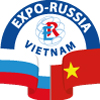 При поддержке Правительств РФ и СРВ2019 - год России во Вьетнаме и Вьетнама в России!ДЕЛОВАЯ ПРОГРАММА ТРЕТЬЕЙ МЕЖДУНАРОДНОЙ ПРОМЫШЛЕННОЙ ВЫСТАВКИ«EXPO-RUSSIA VIETNAM 2019»И ТРЕТЬЕГО ВЬЕТНАМО-российскОГО МЕЖРЕГИОНАЛЬНОГО бизнес-форумА                                                             14 - 16 ноября 2019 годаNational Exhibition Construction Center – NECC,01 Do Duc Street Me Tri Ward Nam Tu Liem District HANOI13 НОЯБРЯ, среда10:00                      Пресс-конференция, посвященная открытию выставки и бизнес-форума.14 НОЯБРЯ, четверг09:00 – 18:00 	Работа выставки09:00 – 09:15 	Открытие Третьего Вьетнамо-Российского бизнес-форума11:00 – 11:30 	Официальная церемония открытия выставки «EXPO-RUSSIA VIETNAM 2019».11:40 – 12:40 	     Осмотр экспозиции официальными лицами и почетными гостями.12:40 – 13:30 	Кофе-брейк13:30 – 15:00 	Конференция: Экономическое сотрудничество России и Вьетнама 15:00 – 17:00 	Круглый стол «О расширении сотрудничества России и Вьетнама в области фармацевтической и медицинской промышленности, организации здравоохранения, разработке инновационного медицинского оборудования, а также взаимного признания международных сертификатов Good Manufacturing Practice - GMP»,16:00 - 18:00 	Круглый стол по сотрудничеству России и Вьетнама в области                                     строительства  и архитектуры09:00 – 18:00        Биржа контактов (В2В переговоры на стендах)15 НОЯБРЯ, пятница09:00 – 18:00 	Работа выставки09:30 – 11:30 	Круглый стол по взаимодействию в сельском хозяйстве и пищевой                                         ПромышленностиВьетнама.14:00 – 16:00 	Круглый стол по сотрудничеству в области образования и науки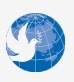 09:00 – 18:00        Биржа контактов В2В переговоры,  на стендах и в бизнес-центре(Время уточняется) Круглый стол «Актуальные вопросы взаимодействия России и СРВ в области традиционной и альтернативной энергетики, разработки энергосберегающих технологий», подготовленный совместно с Департаментом нефти, газа, угля и Департаментом энергетической эффективности и устойчивого развития Министерства промышленности и торговли16 НОЯБРЯ, суббота09:00 – 17:00 	Работа выставки09:00 – 15:00	Специализированные круглые столы и семинары, биржа контактов 15:00	            Торжественное вручение дипломов!Организаторы выставки «EXPO-RUSSIA VIETNAM» и  Бизнес-форума Торгово-промышленная палата  Вьетнама и ОАО «Зарубеж-Экспо»Тел.: +7 (495) 721-32-36; 637-36-66, Тел.: +7 (499) 766-99-17www.zarubezhexpo.ru, www.exporf.ru; info@zarubezhexpo.ruЗабелина Светлана Анатольевна - Директор выставки +7-926-524-97-47, zabelina@zarubezhexpo.ru, Николаев Анатолий Павлович – Директор по международному сотрудничеству, nikolaev@zarubezhexpo.ru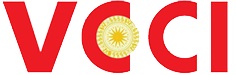 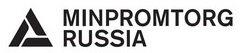 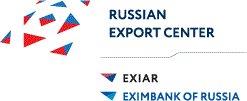 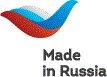 